DSC Change Completion Report (CCR)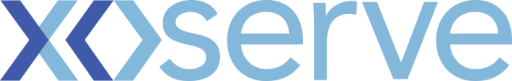 Please send completed form to: box.xoserve.portfoliooffice@xoserve.comDocument Version HistoryChange TitleMOD0725 (Urgent) - Ability to Reflect the Correct Customer Network Use and System Offtake Quantity (SOQ) During COVID-19Change reference number (XRN)XRN5172 Xoserve Project Manager  David Addison Email addressDavid.Addison@xoserve.com  Contact number+441212292138 Target Change Management Committee dateDecember 2020Date of Solution Implementation29th May 2020Section 1: Overview of Change DeliverySection 1: Overview of Change DeliveryModification 0725 was raised as an Urgent Modification as part of a group of COVID-19 related Modifications.  The Modification was ultimately not implemented, however, the CDSP needed to prepare systems and processes had the Modification been implemented as the industry would have needed to utilise the changes with immediate effect.This Modification proposed that Users may submit revisions to the Standard Offtake Quantity (SOQ) for a defined period (Modification 0725 Implementation Date to 30 September 2020) in which Class 1 and Class 2 Supply Meter Points (excluding Seasonal Large Supply Meter Points).The UNC defines a period from 1st October to 31st January where the User is able to reduce the SOQ.  There is no period specified for SOQ increase – this can, subject to successful Network capacity assessment, take place at any time during the year. In advance of the Modification decision and in order to accommodate the revised requirements (had the Modification been implemented) with immediate effect the CDSP needed to:Analyse amendment to the Capacity Reduction period, and impact assess this against other SOQ related code components – e.g. is the Reduction period reliant upon Ratchet ChargingTest amendment of the Capacity Reduction Window period and ensure that unintended consequences were not realised – e.g. inadvertent Ratchet Charge generation, Capacity RatchetDesign, test and schedule datafix of the Current Year Minimum SOQ value in production (this is a value that records the peak SOQ within year – as the User may not reduce the SOQ below this value) to zero – to prevent validation failure of Capacity Reductions valid under this ModificationDefinition of process to reverse Capacity Reductions with effect from 30th September 2020 in accordance with business rules, and ensure no contention with other Capacity ReductionsImplementation planning for deployment of Code changeThe Modification was rejected by the Authority.  Once the Modification decision was received on 29th May 2020 work ceased without deployment to the production UK Link environments.Modification 0725 was raised as an Urgent Modification as part of a group of COVID-19 related Modifications.  The Modification was ultimately not implemented, however, the CDSP needed to prepare systems and processes had the Modification been implemented as the industry would have needed to utilise the changes with immediate effect.This Modification proposed that Users may submit revisions to the Standard Offtake Quantity (SOQ) for a defined period (Modification 0725 Implementation Date to 30 September 2020) in which Class 1 and Class 2 Supply Meter Points (excluding Seasonal Large Supply Meter Points).The UNC defines a period from 1st October to 31st January where the User is able to reduce the SOQ.  There is no period specified for SOQ increase – this can, subject to successful Network capacity assessment, take place at any time during the year. In advance of the Modification decision and in order to accommodate the revised requirements (had the Modification been implemented) with immediate effect the CDSP needed to:Analyse amendment to the Capacity Reduction period, and impact assess this against other SOQ related code components – e.g. is the Reduction period reliant upon Ratchet ChargingTest amendment of the Capacity Reduction Window period and ensure that unintended consequences were not realised – e.g. inadvertent Ratchet Charge generation, Capacity RatchetDesign, test and schedule datafix of the Current Year Minimum SOQ value in production (this is a value that records the peak SOQ within year – as the User may not reduce the SOQ below this value) to zero – to prevent validation failure of Capacity Reductions valid under this ModificationDefinition of process to reverse Capacity Reductions with effect from 30th September 2020 in accordance with business rules, and ensure no contention with other Capacity ReductionsImplementation planning for deployment of Code changeThe Modification was rejected by the Authority.  Once the Modification decision was received on 29th May 2020 work ceased without deployment to the production UK Link environments.Section 2: Confirmed Funding ArrangementsSection 2: Confirmed Funding ArrangementsSection 3: Provide a summary of any agreed scope changesSection 3: Provide a summary of any agreed scope changesNoneNoneSection 4: Detail any changes to the Xoserve Service DescriptionSection 4: Detail any changes to the Xoserve Service DescriptionNone – the Modification was not ultimately implemented, but system development was necessary in advance of Modification decision. None – the Modification was not ultimately implemented, but system development was necessary in advance of Modification decision. Section 5: Provide details of any revisions to the text of the UK Link ManualSection 5: Provide details of any revisions to the text of the UK Link ManualNoneNoneSection 6: Lessons LearntSection 6: Lessons LearntNoneNoneVersionStatusDateAuthor(s)Summary of Changes1.0Approved30/11/2020David Addison